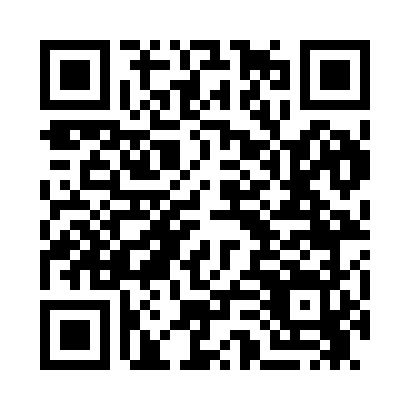 Prayer times for Sandy Level, Virginia, USAMon 1 Jul 2024 - Wed 31 Jul 2024High Latitude Method: Angle Based RulePrayer Calculation Method: Islamic Society of North AmericaAsar Calculation Method: ShafiPrayer times provided by https://www.salahtimes.comDateDayFajrSunriseDhuhrAsrMaghribIsha1Mon4:366:041:235:148:4110:102Tue4:366:051:235:148:4110:103Wed4:376:051:235:148:4110:094Thu4:386:061:235:148:4110:095Fri4:386:061:245:148:4110:096Sat4:396:071:245:158:4010:087Sun4:406:081:245:158:4010:088Mon4:416:081:245:158:4010:079Tue4:416:091:245:158:3910:0710Wed4:426:091:245:158:3910:0611Thu4:436:101:255:158:3910:0612Fri4:446:111:255:158:3810:0513Sat4:456:111:255:158:3810:0414Sun4:466:121:255:158:3710:0415Mon4:476:131:255:158:3710:0316Tue4:486:131:255:158:3610:0217Wed4:496:141:255:158:3610:0118Thu4:506:151:255:158:3510:0019Fri4:516:151:255:158:359:5920Sat4:526:161:255:158:349:5921Sun4:536:171:255:158:339:5822Mon4:546:181:255:158:339:5723Tue4:556:181:255:158:329:5624Wed4:566:191:255:158:319:5525Thu4:576:201:255:158:309:5426Fri4:586:211:255:158:309:5327Sat4:596:221:255:148:299:5128Sun5:006:221:255:148:289:5029Mon5:016:231:255:148:279:4930Tue5:026:241:255:148:269:4831Wed5:036:251:255:148:259:47